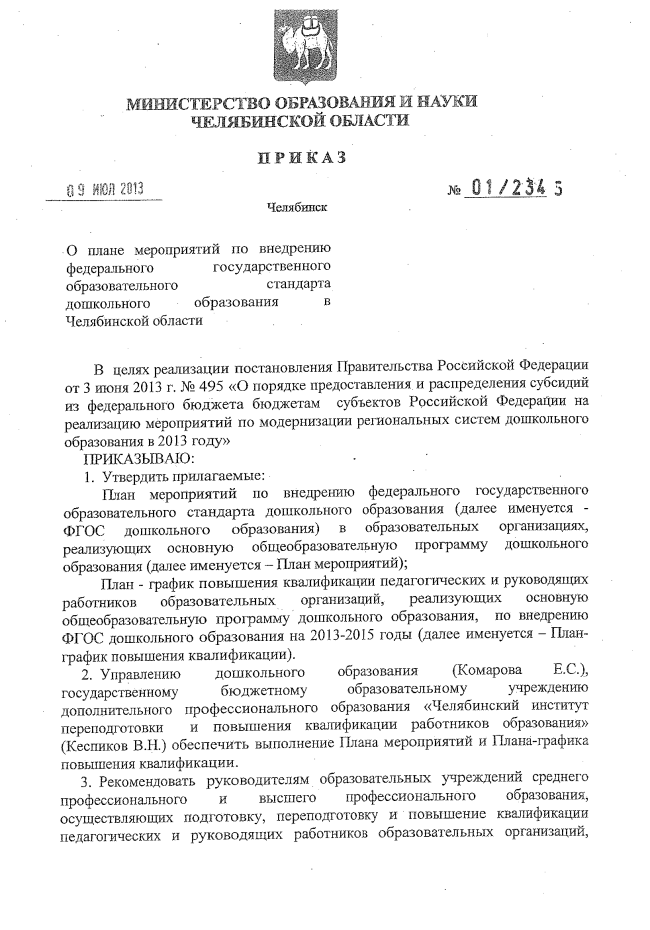 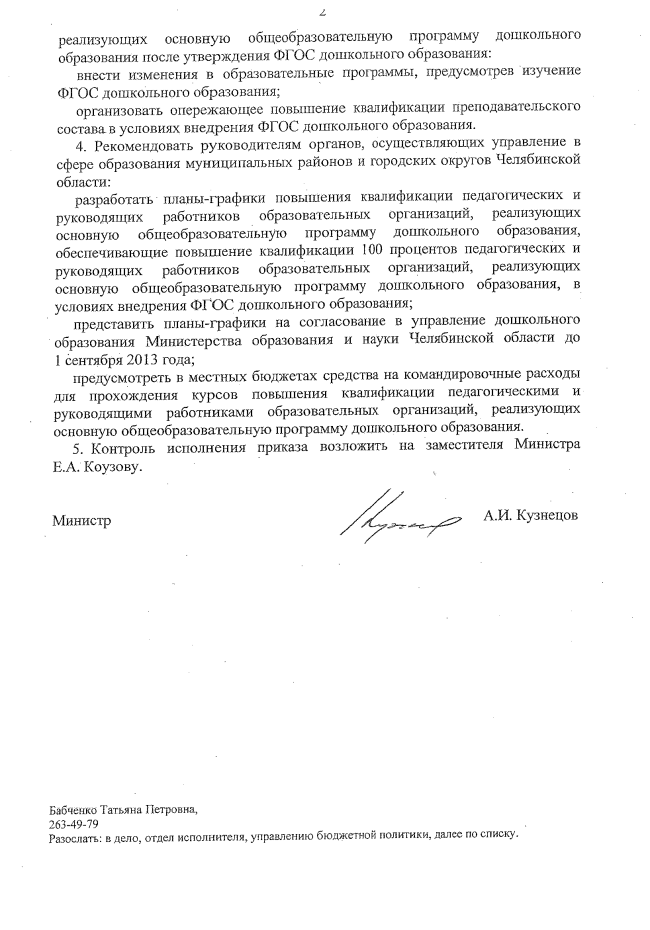 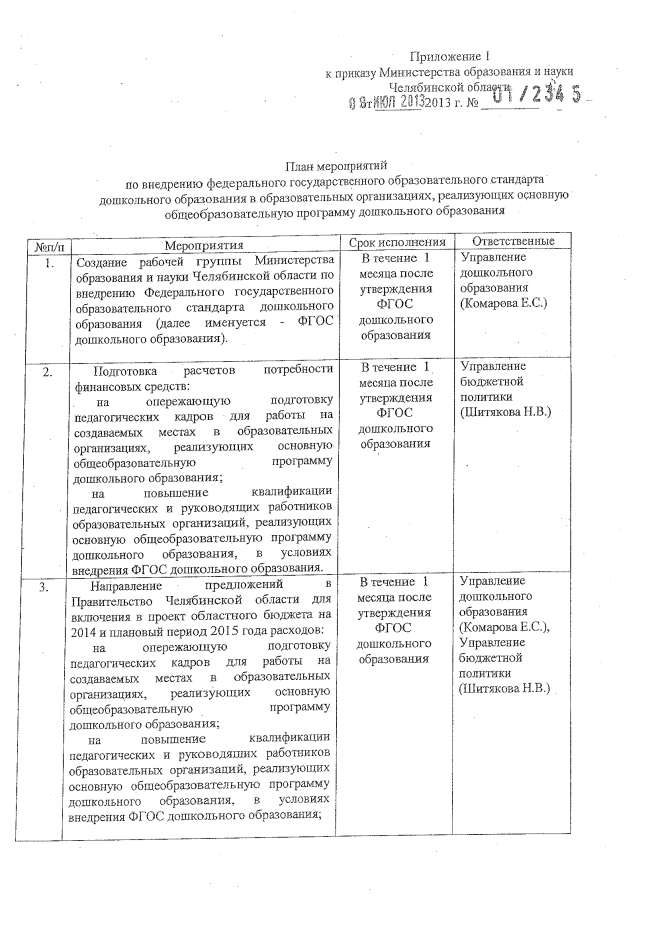 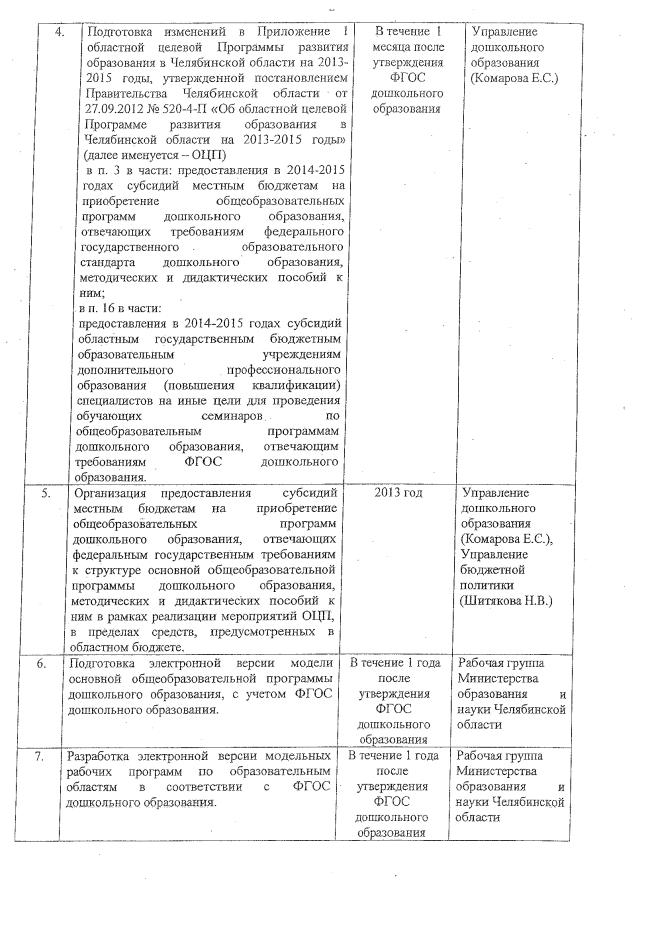 2013 F03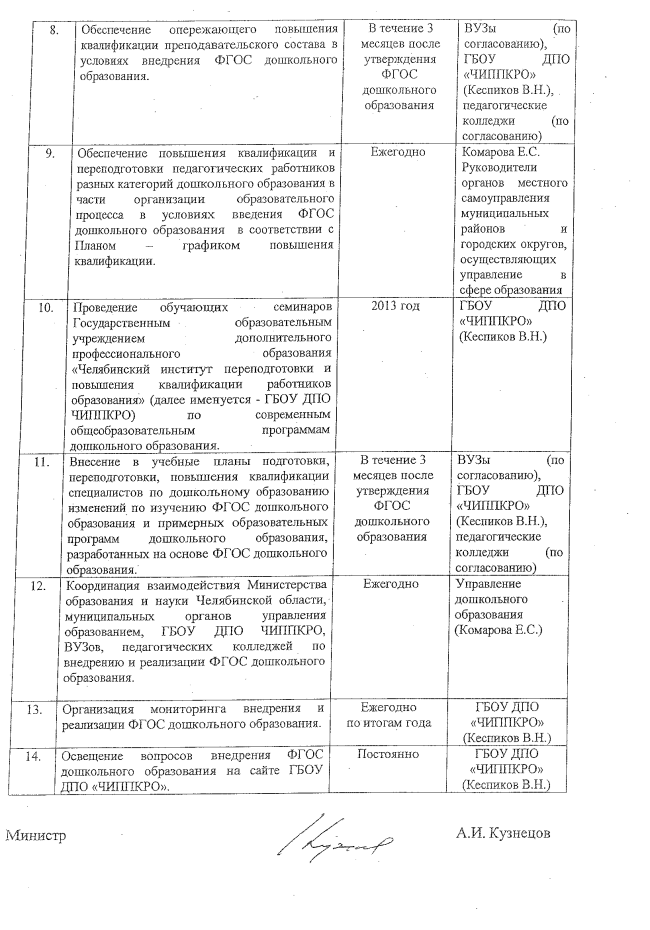 BYSLI (no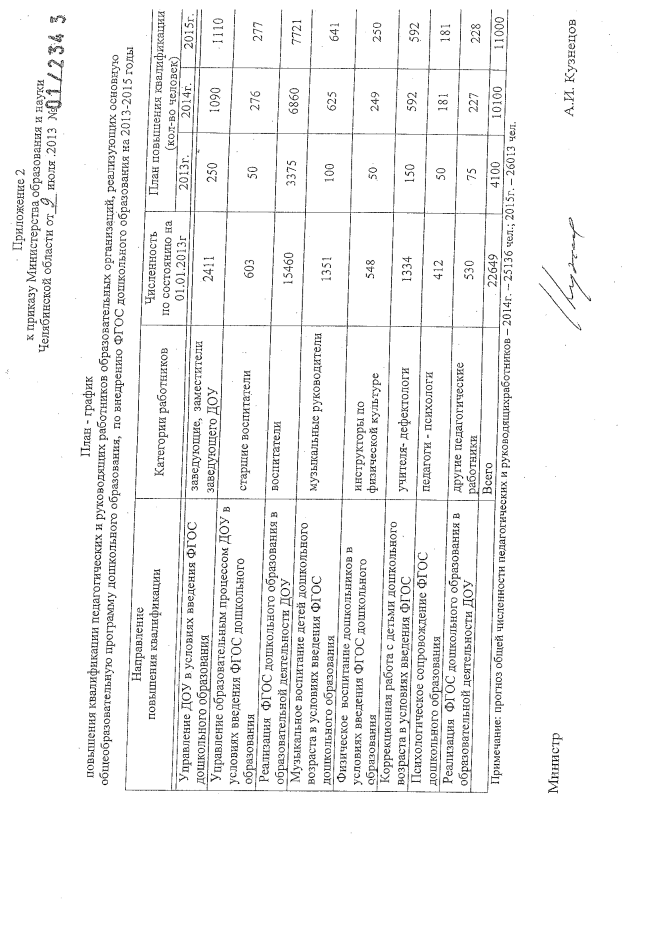 KaTeropHH paGOTHPIKOB2411 250 1090-111006 asonanm15460 3375 6860 77211351 100 625 6414-12 50 181 181Boero10100